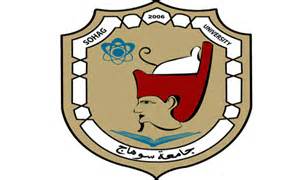 كلية التربية بسوهاج أسئلة وتطبيقات تتعلق بموضوعات مقرر الدراسات البيئيةللمستوي الأول تأهيل تربوياعداد د/ عواطف حسان عبد الحميدأولا : أسئلة وتطبيقات تتعلق موضوع"البيئة والنظام البيئي":1 – ما الفرق بين البيئة والنظام البيئي ؟..........................................................................................................................................................................................................................................................................................................................................................................................................................................................................................................................................................................................................................................................................................2- أذكر أمثلة لأنظمة بيئية وحدد مكونات كل منها ..................................................................................................................................................................................................................................................................................................................................................................................................................................................................................................................................................................................................................................................................................................................................................................................................................................................................................................................................................................................................3 – ما أسباب اختلال توازن النظام البيئي ؟ ........................................................................................................................................................................................................................................................................................................4 – أذكر أمثلة لأنظمة بيئية حدث اختلال في توازنها موضحاً أسباب       اختلال كل منها والنتائج المترتبة علي هذا الاختلال ...............................................................................................................................................................................................................................................................................................................................................................................................................................................................................................................................................................................................................................................................................................................................................................................................................................................................................................................................................................................................................................................................................................................................................................................................................................................................................................................................................................................................................................................................5 – أكتب أنشطة بشرية وأنماط سلوكية سيئة لاحظتها في       البيئة المصرية والنتائج المترتبة عليها ..........................................................................................................................................................................................................................................................................................................................................................................................................................................................................................................................................................................................................................................................................................................................................................................................................................................................................................................................................................................................................................................................................................................................................................................................................................................................................................................................................................................................................................................................................................................................................................................................................................................................................................................................................................................................................................................................................................................................................................................................................................................................................6 – ما واجبك نحو بيئتك بصفة خاصة والبيئة المصرية بصفة عامة      لكي لا يختل توازنها ؟ ............................................................................................................................................................................................................................................................................................................................................................................................................................................................................................................................................................................................................................................................................................................................................................................................................................................................................................................................................................................................................................................................................................................................................................................................................................................................................................................................................................................................................................................................................................................................................................................................................................................................................................................................................................................................................................................................................................................................................................................................................................................................................................................................................................................................................................................ثانياً:أسئلة وتطبيقات تتعلق بموضوع "بعض المشكلات البيئية                   في مصر ": 1 – أذكر أسباب التزايد السكاني في مصر والنتائج المترتبة عليه.  ...........................................................................................................................................................................................................................................................................................................................................................................................................................................................................................................................................................................................................................................................................................................................................................................................................................................................................................................................................................................................................................................................................................................................................................................................................................................................................................................................................................................................................................................................................................................................................................................................................................................................................................................................................................................................................................................................................................................................................................................................................................................................................................................................................................2 – أكتب مقترحاتك لحل مشكلة التزايد السكاني في مصر. ....................................................................................................................................................................................................................................................................................................................................................................................................................................................................................................................................................................................................................................................................................................................................................................................................................................................................................................................................................................................................................................................................................................................................................................................................................................................................................................................................................................................................................................................................................................................................................................................................................................................................................................................................................................................................................................................................................................................................................................................................................................................................................................................................................................................................................................................................................................................................................................................................................3 – أكتب مقترحاتك لتحسين التوزيع الجغرافي لسكان مصر ....................................................................................................................................................................................................................................................................................................................................................................................................................................................................................................................................................................................................................................................................................................................................................................................................................................................................................................................................................................................................................................................................................................................................................................................................................................................................................................................................................................................................................................................................................................................................................................................................................................................................................................................................................................................................................................................................................................................................................................................................................................................................................................................................................................................................................................................................................................................................................................................................................4 – أذكر أنواع تلوث البيئة في مصر وأضرار كل منها . ....................................................................................................................................................................................................................................................................................................................................................................................................................................................................................................................................................................................................................................................................................................................................................................................................................................................................................................................................................................................................................................................................................................................................................................................................................................................................................................................................................................................................................................................................................................................................................................................................................................................................................................................................................................................................................................................................................................................................................................................................................................................................................................................................................................................................................................................................................................................................................................................................................5 – أذكر ملوثات الهواء في مصر ....................................................................................................................................................................................................................................................................................................................................................................................................................................................................................................................................................................................................................................................................................................................................................................................................................................................................................................................................................................................................................................6 – أكتب مقترحات لحل مشكلة تلوث الهواء في مصر. .............................................................................................................................................................................................................................................................................................................................................................................................................................................................................................................................................................................................................................................................................................................................................................................................................................................................................................................................................................................................................................................................................................................................................................................................................................................................................................7 – أذكر ملوثات التربة في مصر. .................................................................................................................................................................................................................................................................................................................................................................................................................................................................................................................................................................................................................................................................................................................................................................................................................................................................................................................................................8 – أكتب مقترحاتك لحل مشكلة تلوث التربة ..............................................................................................................................................................................................................................................................................................................................................................................................................................................................................................................................................................................................................................................................................................................................................................................................................................................................................................................................................................................................................................................................................................................................................................................................................................................................................................9 – أذكر ملوثات الغذاء في مصر. ..............................................................................................................................................................................................................................................................................................................................................................................................................................................................................................................................................................................................................................................................................................................................................................................................................................................................10 – أكتب مقترحاتك لحل مشكلة تلوث الغذاء. ................................................................................................................................................................................................................................................................................................................................................................................................................................................................................................................................................................................................................................................................................................................................................................................................................................................................................................................................................................................................................................................................................................................................................................................................................................................................................................................................................................................11 – أذكر أسباب التلوث السمعي في مصر . ..............................................................................................................................................................................................................................................................................................................................................................................................................................................................................................................................................................................................................................................................................................................................................................................................................................................................12 – أكتب مقترحاتك لحل مشكلة التلوث السمعي في مصر. ...................................................................................................................................................................................................................................................................................................................................................................................................................................................................................................................................................................................................................................................................................................................................................................................................................................................................................................................................................................................................................................................................................................................................................................................................................................................................................................................................................................................................................................................................13 – أكتب أنواع إستنزاف الموارد الطبيعية في مصروأضرارها ...............................................................................................................................................................................................................................................................................................................................................................................................................................................................................................................................................................................................................................................................................................................................................................................................................................................................................................................................................................................................................................................................................................................................................................................................................................................................................................................................................................................................................................................................................................................................................................................................................................................................................................................................................................................................................................................................................................................................................................................................................................................................................................................................................................................................................................................14 – أكتب مقترحاتك للتغلب علي مشكلة إستنزاف الموارد الطبيعية. ................................................................................................................................................................................................................................................................................................................................................................................................................................................................................................................................................................................................................................................................................................................................................................................................................................................................................................................................................. ................................................................................................................................................................................................................................................................................................................................................................................................................................................................................................................................................................................................................................................................................................................................................................................................................................................................................................................................................................................................................................................................................................................................................................................................................................................................................................................................................................................................................................................................... 15– أكتب أسباب التصحر في مصر و أضراره ....................................................................................................................................................................................................................................................................................................................................................................................................................................................................................................................................................................................................................................................................................................................................................................................................................................................................................................................................................................................................................................................................................................................................................................................................................................................................................................................................................................................................................................................................................................................................................................................................................................................................................................................................................................................................................................................................................................................................................................................................................................................................................................................................................................................................................................................................................................................................................................................................................16 – أكتب مقترحاتك لحل مشكلة التصحر في مصر .................................................................................................................................................................................................................................................................................................................................................................................................................................................................................................................................................................................................................................................................................................................................................................................................................................................................................................................................................................................................................................................................................................................................................................................................................................................................................................................................................................................................................................................................................................................................................................................................................................................................................................................................................................................................................................................................................................................................................................................................................................................................................................................................................................................................................................................................................................................................. ثالثاً : أسئلة وتطبيقات تتعلق بموضوع " حماية البيئة " :1 – وضح أهمية حماية البيئة المصرية من المشكلات البيئية .............................................................................................................................................................................................................................................................................................................................................................................................................................................................................................................................................................................................................................................................................................................................................................................................................................................................................................................................................................................................................................................................................................................................................................................................................................................................................................................................................................................................................................................................................................................................................................................................................................................................................................................................................................................................................................................................................................................................................................................................................................................................................................................................................................................................................................................. 2 – أكتب الجهود التي قامت بها الحكومة المصرية لحماية البيئة من      المشكلات البيئية التي تم دراستها ..............................................................................................................................................................................................................................................................................................................................................................................................................................................................................................................................................................................................................................................................................................................................................................................................................................................................................................................................................................................................................................................................................................................................................................................................................................................................................................3 – وضح دور الأسرة المصرية لحماية البيئة من المشكلات البيئية ............................................................................................................................................................................................................................................................................................................................................................................................................................................................................................................................................................................................................................................................................................................................................................................ 4 – وضح دور المدرسة لحماية البيئة المصرية من المشكلات البيئية. ..............................................................................................................................................................................................................................................................................................................................................................................................................................................................................................................................................................................................................................................................................................................................................................................................................................................................5 – وضح دور الجامعة لحماية البيئة المصرية من المشكلات البيئية ................................................................................................................................................................................................................................................................................................................................................................................................................................................................................................................................................................................................................................................................................................................................................................................................................................................................................................................................................................................................................................................................................................................................................................................................................................................................................................................................................................................6 – وضح دور وسائل الاعلام المصرية لحماية البيئة من المشكلات      البيئية ..................................................................................................................................................................................................................................................................................................................................................................................................................................................................................................................................................................................................................................................................................................................................................................................................................................................................................................................................................7 - كيف يمكنك كمواطن حماية البيئة المصرية من المشكلات البيئية ؟.......................................................................................................................................................................................................................................................................................................................................................................................................................................................................................................................................................................................................................................................................................................................................................................................................................................................................................................................................................................................................................................................................................................................رابعاً : أسئلة وتطبيقات تتعلق بموضوع " التربية البيئية " :1 – ما الفرق بين دراسة البيئة والتربية البيئية ؟ ...............................................................................................................................................................................................................................................................................................................................................................................................................................2 – وضح مداخل التربية البيئية في التعليم .......................................................................................................................................................................................................................................................................................................................................................................................................................................................................................................................................................................................................................................................................................................................................................................................................................................................................................................................................................................................................................................................................................................................................................................................................................................................................................................................................................................................................................................................................................................................................................................................................................................... 3 – وضح دور المعلم في التربية البيئية لتلاميذه ..................................................................................................................................................................................................................................................................................................................................................................................................................................................................................................................................................................................................................................................................................................................................................................................................................................................................................................................................................................................................................................................................................................................................................................................................................................................................................................................................................................................................................................................................................................................................................................................................................................................................................................................................................................................................................................................................................................................................................................................................................................................................................................................................................................................................................................................................................................................................4 – أكتب مهارات بيئية ينبغي أن يمتلكها المعلم .....................................................................................................................................................................................................................................................................................................................................................................................................................................................................................................................................................................................................................................................................................................................................................................................................................................................................................................................................................................................................................................................................................................................................................................................................................................................................................................................................................................................................................................................................................................................................................................................................................................................................................................................................................................................................................................................................................................................................................................................................................................................................................................................................................................................................................................................................................................................................................................................................................5 - أكتب اتجاهات بيئية سليمة ينبغي أن يمتلكها المعلم .....................................................................................................................................................................................................................................................................................................................................................................................................................................................................................................................................................................................................................................................................................................................................................................................................................................................................................................................................................................................................................................................................................................................................................................................................................................................................................................................................................................................................................................................................................................................................................................................................................................................................................................................................................................................................................................................................................................................................................................................................................................................................................................................................................................................................................................................................................................................................................................................................................6 - أكتب قيم بيئية سليمة ينبغي أن يمتلكها المعلم ................................................................................................................................................................................................................................................................................................................................................................................................................................................................................................................................................................................................................................................................................................................................................................................................................................................................................................................................................................................................................................................................................................................. ....